Steuben County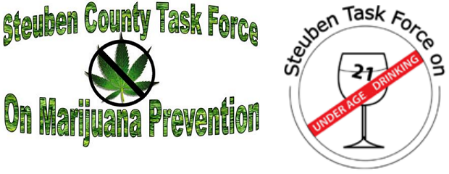 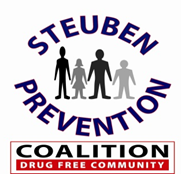 		Steuben Prevention Coalition2018 Adult Perception SurveySocial Media Question:Do you have a child in: (check all that apply)Do you have a child in: (check all that apply)Do you have a child in: (check all that apply)Answer OptionsResponse PercentResponse CountElementary School (K-5)21.51%60Middle School (6-8)12.90%36High School (9-12)19.71%55Out of School44.09%123No Children26.16%73Total Respondents279279Please choose a location that best describes where you livePlease choose a location that best describes where you livePlease choose a location that best describes where you liveAnswer OptionsResponse PercentResponse CountRural area35.34%100Village25.44%72Town14.84%42City18.37%52Village/Town/City limits6.01%17Total Respondents283283What is your zip code?What is your zip code?What is your zip code?Zip Code/TownResponse PercentResponse Count14810 - Bath21.91%6214843 - Hornell13.78%3914830 - Corning20.49%5814801 -Addison3.18%914870 - Gang Mills4.59%1314855 - Jasper1.77%514840 - Hammondsport2.12%614823 - Canisteo7.07%2014826 – Cohocton2.12%614879 – Savona2.12%614821 - Campbell2.12%614873 – Prattsburgh1.77%514809 – Avoca2.83%814807 – Arkport 2.12%6Other12.01%34Total Respondents283283What is your household income range?What is your household income range?What is your household income range?Answer OptionsResponse PercentResponse Count$0-$20,0004.98%14$20,001 - $50,00025.62%72$50,001 - $75,00022.06%62$75,001 - $100,00020.28%57$100,001+19.22%54Prefer not to answer7.83%22Total Respondents281281What is your highest level of education?What is your highest level of education?What is your highest level of education?Answer ChoicesResponse PercentResponse CountySome high school1.42%4GED0.35%1High school diploma8.51%24Some college11.70%33Associates degree17.73%50Bachelors degree25.18%71Masters degree or higher33.33%94Trade certification or diploma1.06%3Prefer not to answer0.71%2Total Respondents282282Which of the following is a problem for young people in your community? (check all that apply)Which of the following is a problem for young people in your community? (check all that apply)Which of the following is a problem for young people in your community? (check all that apply)Answer ChoicesResponsesResponsesAlcohol88.64%234Marijuana78.79%208Tobacco74.62%197Chewing/Smokeless Tobacco54.55%144E-Cigarettes/Vapor Pens63.26%167Narcotics (Heroin)50.38%133Stimulants - Cocaine34.09%90Stimulants - Energy Drinks57.58%152Hallucinogens (LSD, PCP)10.61%28Inhalants (glue, paint thinner)20.08%53Prescription Drugs (Vicodin, Oxycontin)54.92%145K2 - Synthetic Marijuana21.21%56Bath Salts31.44%83Methamphetamines47.73%126Total RespondentsTotal Respondents264Other Comments:Don't knowAll of the abovePROBABLY ALL OF THE ABOVERude behaviorI do not really knownot being able to disengage from electronic devices Also- electronic gamesno parental supervision/family lifeviolenceAnything they can or think they can get a high from.I only chose the ones my children have mentioned hearing about at school.  Over regulation and the police state, primarilyNo ideaOther Comments:Other Comments:Don't knowI don't knowProbablyThe people around the area that I live all seem like upstanding citizens who endeavor to uphold the law and raise their children wellInteresting enough, I have watched retired police officers and school personnel host parties and let their kids drink.  I'm sure there are some parents who do I hope notOther Comments:Which of the following best describes your attitude about alcohol use by underage youth (under 21)?Which of the following best describes your attitude about alcohol use by underage youth (under 21)?Which of the following best describes your attitude about alcohol use by underage youth (under 21)?Answer ChoicesResponse PercentResponse CountShould not use until they are 2153.18%142Should be allowed to use before they are 21 with parental supervision14.98%40Should be taught to use responsibly before they are 2127.34%73Should be allowed to use before they are 214.49%12Total Respondents267267Other Comments:Other Comments:Wish it was able to truly be enforced It's an unconstitutional violation of private property rights.Other Comments:Other Comments:Other Comments:Don't knowNo ideaNo ideaI really have no ideaBased on hearsay, they just need to approach someone in schoolDon't knowIt literally grows anywhere, that's why it's known as a weed.I have no idea.I honestly do not knowNo ideaNo IdeaI'm guessingWhere do you think most young people (under 21) in your community get alcohol? (check all that apply)Where do you think most young people (under 21) in your community get alcohol? (check all that apply)Where do you think most young people (under 21) in your community get alcohol? (check all that apply)Answer ChoicesResponsesResponsesBought it from a store14.94%39Got it at a party77.78%203Gave someone else money to buy it for me80.84%211Got it from someone age 21 or older85.82%224Got it from someone under age 2119.16%50Got it from a family member or relative other than parents59.77%156Got it from home with parents’ permission33.33%87Got it from home without parents’ permission70.50%184Got it at work6.51%17Total RespondentsTotal Respondents261Other Comments:Don’t knowNo ideaALL OF THE ABOVEBest guessesWhere there’s a will, there’s a wayWould not knowOther Comments:Don't knowNo ideaAll of the aboveNo ideawherever they can get itDon't knowThey will find someone somehow to get it for themI'm sure there are some who get it from parents & siblings too. Whoever is sellingNo ideaWho influences a young person's (under 21) decision to drink? (check all that apply)Who influences a young person's (under 21) decision to drink? (check all that apply)Who influences a young person's (under 21) decision to drink? (check all that apply)Answer ChoicesResponsesResponsesThe parent60.47%153Friends99.21%251Alcohol advertising39.53%100Other adults' drinking51.78%131Social media (facebook, internet, youtube)72.33%183Music/entertainment50.59%128Total RespondentsTotal Respondents202Other Comments:Don’t knowCounty music songsAll of the aboveALL OF THE ABOVENaturallyThere’s a lot of peer pressureAll of the abovePart of lifeNot sureWhich of the following messages would you want to share with youth (under 18)? (check one)Which of the following messages would you want to share with youth (under 18)? (check one)Which of the following messages would you want to share with youth (under 18)? (check one)Answer ChoicesResponsesResponsesIt is never okay for them to drink75.93%183It is okay for them to drink if they are with their parent14.52%35It is okay for them to drink if they are with an adult0.83%2It is okay for them to drink if they don't drive4.56%11It is okay for them to drink if they are careful4.15%10Total RespondentsTotal Respondents241Other Comments:Different families and individuals have different predispositions and reactions to alcohol.  We need to stop thinking about this as a one size fits all problem and be honest about the problems alcohol can create for individuals and families.  Owning those problems is difficult for over 25 year old adults and even harder for children and young adults under 25.  Our discussions need to start aligning with family history and neurology.It's okay for them to drink when they reach the legal age and when they know the risks associated with drinkingIt is not okay to drink until they are of age and then it should be done responsiblysocial drinker onywhen they are of ageIt is okay to have an occassional drink with supervision and no driving.  Must be monitored and also continued communication about the dangers of alcohol and other drugs.It will be ok for them to drink someday, but not yet. It's okay for them to drink when they are of age and to do so responsibly.It kills brains cells, worse the younger you are.You shouldn't be drinking, but if that is what you are going to do - learn to do it responsiblyi think if you say never then they will want to try it.  Occasionally NoneI know that older teens will drink, exp college students. They need to know how to be safe and responsible.  They need to know the dangers of getting drunk and losing control.  “Responsible” drinking must be a part of the conversation and must include keeping your self/friends safe and being respectful to others when they’re in able of making safe choices.  It's equally okay for a teen to consume alcohol as it is for an adult to consume alcohol.Other Comments:Pot smoking, alone, alters judgment and it often - perhaps usually - leads to harder drugssubstance has changed over  the years risk to lungs, risk of having what they buy "laced" with something else, risk that goes with irresponsibilityIt's a mind altering drug...These days it often contains harmful additives These days it is mixed with so many other dangerous additives Marijuana is one of the least harmful psychoactive substances.I worry that 1) marijuana is a gateway drug to more dangerous drugs and 2) teens think marijuana is no big deal.I do not know enough to answer.  I have no clueThis does not include hash oil or any such thing or if it has been laced with anything. Which of the following best describes your attitude about marijuana use by youth (under 18)?Which of the following best describes your attitude about marijuana use by youth (under 18)?Which of the following best describes your attitude about marijuana use by youth (under 18)?Answer ChoicesResponsesResponsesShould never use73.98%182Should not use until they are 1816.67%41Should be allowed to use before they are 18 with adult supervision1.22%3Should be taught to use responsibly before they are 186.91%17Should be allowed to use before they are 181.22%3Total RespondentsTotal Respondents246Other Comments:I don't really careShould never use unless prescribed for medicinal useonly if they have a medical need for it, otherwise they shouldn't be using it.I am in favor of medicinal marijuanamedical marijuana is okay.MJ is extremely toxic to the developing brain. Permanent change ocurrs Should be taught to use responsibly when they are if legal age. Should only be used for medical purposes. Undecided On occasion from a trusted source Occasionally, from a trusted source It's a plant. Everyone should be allowed to partake in whatever plants they choose.None of the above, the facts and risk management should be taught again under 18It is still illegal, they should be taught about it before they ever attempt to use. A lot use because they are curious, education helps fill in that curiosity. Should not use unless for medical reasonsThis is a gateway drug! You are speeding addiction for those that have a predisposition.Medical marijuana if used following medical protocals given. Other Comments:Only medical useIf they were adultOnly government regulated/licensed operationsIf it's legalOnly for medical reasons.Would increase the legal issues OK if it is legal; I know a doctor who has studied it extensively and there are absolute medicinal benefitsfor medical marijuanaFor Medical Use OnlyIt's coming... the State just better be ready to pay more for addiction services.No looking at the literature noting the affects to brain development For medical purposes Due to chronic pain, I am considering medical marijuanaFor medical useFor medical marijuanaI support it being grown everywhere. The state has no authority to ban plants.Medical marijuana should be legalized nationally.  It is very important for so many illnesses.Marijuana does have benefits for people suffering from chronic illness.I do not have enough information to answerIt depends on the protocols. Oil has been proven to help with seizuresi think regardless of your opinion on marijuana, it is just a matter of time before it is legal in all statesfor medically approved marjiuana yes, for recreational use noTerrible idea, with exponential effects for society.Other Comments:Do you feel that marijuana is addictive?Do you feel that marijuana is addictive?Do you feel that marijuana is addictive?Answer ChoicesResponsesResponsesYes69.80%171No30.20%74Total RespondentsTotal Respondents245Other Comments:But also noNo ideaUnsureNot from a neurological reward system perspective, but from a ritualistic perspective, yes.There is a focus on getting and using marijuana and if not available then the person becomes agitated, nastey.I've been told it is not and I tried it when I was a teen and did not become addictedI feel the adictive part of using is the way it makes you feel, not so much physically adictive, but addictive to wanting to useI believe there is a wide variance of susceptibility to addiction, though... it may have to do with frequency of useIt can be abused just like alcohol but it is not automatically an addiction.I work with addicts... ask any addict and they will tell you marijuana was their gate way drug.Mostly for those using this to self medicate, not physicallyI don’t know, I never use it. Some users I have know act as though they were addicted. I do believe it is a gateway drug. not suresometimes it can be depends on the person.And it often stops being enough, leading to the need for more. Unsure It has been proven to not be addictive.GatewayFor some people yes.as with any drug it effects the brain I don't feel that marijuana itself is addictive, however I feel people can become addicted to the sensation they get from using it. not sure, it may bePsychologically addictive.binds to the fat cells in the brain, changing brain chemistry. The psychological effect is addicting, not the substance itself.  If a person has an addictive personality, anything can be addictive.I think when people utilize something/anything to cope with life - that becomes the addictive part as they cannot cope without as they have no other skills. For the general population (adults - age 18 and older), I believe marijuana use is okay under the following condition...For the general population (adults - age 18 and older), I believe marijuana use is okay under the following condition...For the general population (adults - age 18 and older), I believe marijuana use is okay under the following condition...Answer ChoicesResponse PercentResponse CountsFor any reason24.80%61For an approved medical condition (The 12 legally approved conditions are: cancer, HIV infection or AIDS, amyotrophic lateral sclerosis (ALS), Parkinson's disease, multiple sclerosis, spinal cord injury with spasticity, epilepsy, inflammatory bowel disease, neuropathy, Huntington's disease, post-traumatic stress disorder, and chronic pain)65.85%162Never9.35%23Total RespondentsTotal Respondents246Other Comments:Medical onlyPersonal choiceAgain, 18 is arbitrary, 25 should be the cut off.Not for PTSD, anyone can say that they have had trauma in their life.  People need to learn coping skills instead of relying on marijuana to feel good.  Besides there is enough damag/cost for tobacco related diseases don't need to add to the cost by legalizing smoking of marijuana!!When or if it becomes legal for recreational use I would approve of it that way if well-regulatedWith restrictions i.e. not when operating a vehicle, not when in school.All medical reasons given above, and recreationally, in moderation, like alcohol use. Look at the social costs in coloradoAs long as they want to.and have conditions of limitations on activity that could harm others if used (driving, operating machinery, etc.)I feel that people with an addictive personality should not have access to marijuana unless there's a medical condition. Also, If a person wants to use it they will do it even if it's illegalIn a medically acceptable delivery system.Other Comments:Great risk with everything on that list except marijuana Some people, regardless of age, over estimate their ability to handle intoxicating substances.Which of the following best describes your attitude about use of other illegal drugs by youth (under 18)?Which of the following best describes your attitude about use of other illegal drugs by youth (under 18)?Which of the following best describes your attitude about use of other illegal drugs by youth (under 18)?Answer ChoicesResponsesResponsesShould never use97.95%239Should not use until they are 180.41%1Should be allowed to use before they are 18 with adult supervision0.41%1Should be taught to use responsibly before they are 180.82%2Should be allowed to use before they are 180.41%1Total RespondentsTotal Respondents244Other Comments:Schools need to teach betterBeing taught to "use responsibly" means rarely for everyone in general, and for those under 25, VERY VERY rarely (if at all), under adult supervision, after researching the drug's effects heavilyShould be illegal regardless of ageThe state has no authority to ban people from consuming substances. Read the Constitution.also, risk management and local recovery resources The word illegal did it for meHarm reductionHow much do you think youth under 18 risk harming themselves if they take prescription drugs that are not prescribed for them (ex: Vicodin, Oxycontin, Adderall, etc.)?How much do you think youth under 18 risk harming themselves if they take prescription drugs that are not prescribed for them (ex: Vicodin, Oxycontin, Adderall, etc.)?How much do you think youth under 18 risk harming themselves if they take prescription drugs that are not prescribed for them (ex: Vicodin, Oxycontin, Adderall, etc.)?Answer ChoicesResponsesResponsesNo Risk0.41%1Slight Risk2.04%5Moderate Risk10.20%25Great Risk87.35%214Total RespondentsTotal Respondents245Other Comments:I have personal experience of people who have suffered from using the drug even when it was prescribed for them... and had an addictive responseSame risk as other intoxicating substances.not for themDo you know where to go for help if you're having concerns with a young person's use of alcohol, marijuana, or other drugs?  Click HERE for more information.Do you know where to go for help if you're having concerns with a young person's use of alcohol, marijuana, or other drugs?  Click HERE for more information.Do you know where to go for help if you're having concerns with a young person's use of alcohol, marijuana, or other drugs?  Click HERE for more information.Answer ChoicesResponsesResponsesYes85.54%207No14.46%35Total RespondentsTotal Respondents242Other Comments:Mental healthChildren's services at DSS and a medical doctor would be a good start211 Helpline, family physician, county services, etc.counselorsYou go and fuck yourself, because other people's decisions don't affect your life.No, but I know how to find info if I ever need help for my children.Yes as an instructor in the IDP course Does your child (under the age of 18) have their own social media account? (Facebook, Instagram, SnapChat, YouTube, etc.)Does your child (under the age of 18) have their own social media account? (Facebook, Instagram, SnapChat, YouTube, etc.)Does your child (under the age of 18) have their own social media account? (Facebook, Instagram, SnapChat, YouTube, etc.)Answer ChoicesResponse PercentResponse CountsYes23.77%58No20.90%51I do not know0.41%1N/A - I do not have a child under the age of 1854.92%134Total RespondentsTotal Respondents244If yes, how do you monitor their use of social media?  (having their password, parental controls, etc.)I have their password and I monitor it daily. only uses when not workingpasswork; parental controls, access to their deviceParental controlshave passwords, parental controls, and friends with them on the accountsPassword, Parental Controls, Limited Use, MonitoringnoHave pass words and also have them show me their pages.i had my childs passwords to all accounts.  Check it randomlyWe are friends and had their password until they turned 18. Passwords, have to be friendsPasswordsI have access to their accounts, passwords etcFriends with them...PasswordPassword, and it is linked to my email Yes. I monitorI don't monitor it.  I trust my three teens.  I talk to them all the time but don't invade their privacy.I follow themI can look at their phones anytimeOther Comments:Should be like us growing up old schoolDon't knowIt depends on the level of parental involvementI blame too much screen time for a great portion of obesity, laziness and immoralityI think the parent's place the kids in front of the TV, tablet etc just so they don't have to deal the childThey do need to learn how to moderate their own use... screens are a part of life, and are necessary to this culture, even with employment. But all people need to learn how to responsibly engage and disengage.time is limitedsometimesjust wish that it was like old times when they spent more time outside.I have limits on itSome children, yes We limitedThey would be better served outside, but that's not my choice to make.People walk around looking at their screen instead of where they are walkingDo you think that the use of screens (computer, tablet, video games, smart phone, TV, etc.) by children under the age of 18 contributes to any of the following?  Please check all that apply.Do you think that the use of screens (computer, tablet, video games, smart phone, TV, etc.) by children under the age of 18 contributes to any of the following?  Please check all that apply.Do you think that the use of screens (computer, tablet, video games, smart phone, TV, etc.) by children under the age of 18 contributes to any of the following?  Please check all that apply.Answer ChoicesResponse PercentResponse CountsIncreased risk of substance use (alcohol, tobacco, marijuana, other drugs, etc.)41.92%96Increased risk of mental health issues (depression, anxiety, etc.)74.67%171Decreased social skills96.51%221Behavioral problems75.55%173Bullying and violence69.00%158Total RespondentsTotal Respondents229Other Comments:Don't knowNoThe first time a parent (guardian) is worried is a problemSpecial problems, such as apathy or loss of communication skillsObesity, neck problemsIt contributes, but not in every caseIt depends on the level of parental involvementunsure if screen addiction would detract from substance abuse... on the other  hand, addiction is addiction, and harmful, either way, even if in different ways.NoI would check all however the question below covers what children under 18 would have access to on the tablet, computer etc.increased angerWhen an adult is harassed, he can sue in court. When a minor gets harassed by another minor, it's labelled bullying. That's why you have the violence, because society accepts harassment of youths and won't pass laws to protect them.None of the above... I think these things are used as excuses for certain behaviors but they are not responsible nor do they contribute.... what contributes is the parents tossing a device in front of their kids so they don't have to deal with them... sounds harsh... but I have seen it happen way too often.Poor academics None of these. It's just a different way of reading and interacting.There are a lot of benefits of electronics. It can teach many skills. It is more about what skills the youth are taught in using it. Violence in games doesn't cause violence, but things like Facebook and Instagram create  a new avenue for bullying. depending on the content. Studies show that fast paced content changes behavior of growing children. Slow programs (Mr. Rogers) don't have much affect. Obesity, vision problems, tech neck, ergonomic concernsThere are studies that have demonstrated screen time changes neural pathways negatively. Do you think that the use of social media by children under the age of 18 contributes to any of the following? Please check all that apply.Do you think that the use of social media by children under the age of 18 contributes to any of the following? Please check all that apply.Do you think that the use of social media by children under the age of 18 contributes to any of the following? Please check all that apply.Answer ChoicesResponse PercentResponse CountsIncreased risk of substance use (alcohol, tobacco, marijuana, other drugs, etc.)46.05%105Increased risk of mental health issues (depression, anxiety, etc.)77.63%177Decreased social skills89.91%205Behavioral problems70.18%160Bullying and violence78.95%180Total RespondentsTotal Respondents228Other Comments:Don't knowNoEverythingObesity, neck problemsYou. An get to all of the above by question number 33 so answer would be the same in both It contributes, but not in every caseIt depends on the level of parental involvementsame as previous questionsame question as aboveWith social media platforms, instead of children just dealing with harassment at school, they get it 24/7 on social media platforms.I think the use of social media makes bullying much easier because it makes the victim more accessible Poor academics None of these. Social media is just a different way of interacting with people, usually on a larger scale than previously available.But I also think that if used responsibly, screens and social media can help: build relationships (it's very easy to keep in touch with peers), increase knowledge (they have the world at their fingertips through the web), build tech skills (teens know technology), etc.  Screens/social media aren't all bad, especially in moderation.  However, cyberbullying is a huge concern with too few consequences because it's not easy to track until it's too late.Obesity, vision problems, tech neck, ergonomic concerns